WitajcieDziś  zobaczycie jaja uroczystość nas niebawem czeka. Jest ona bardzo ważna to Boże Ciało.Obejrzyj prezentację z pomocą rodzicówhttps://view.genial.ly/5ed7b56c23f1c90d96099a43/presentation-boze-cialo-0-3?fbclid=IwAR0QjlnGUCWFIHdvzXr8LBcFS3D6je1JDpq0nvzLPQZdjwKUPBr0Z5C24b4 pokoloruj kolorowankę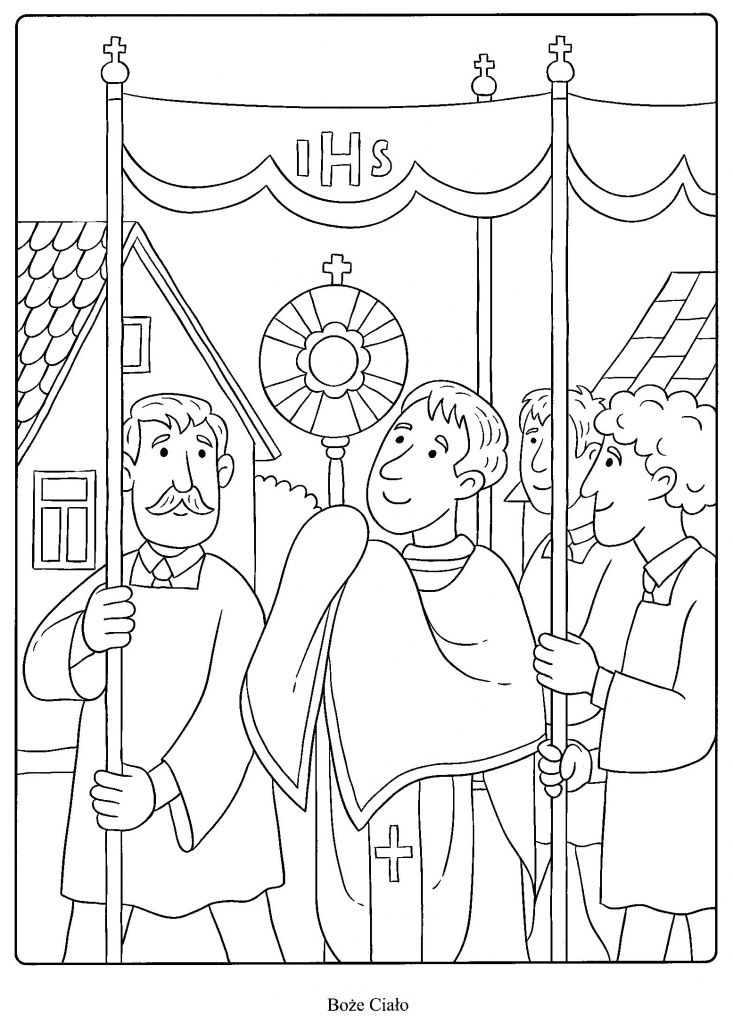 